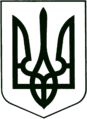 УКРАЇНА
МОГИЛІВ-ПОДІЛЬСЬКА МІСЬКА РАДА
ВІННИЦЬКОЇ ОБЛАСТІР І Ш Е Н Н Я №182Про виконання програми «На варті міського порядку» на 2018-2020 роки комунального підприємства «Муніципальна варта» Могилів - Подільської міської ради за 2020 рік 	Керуючись ст.ст. 26, 59 Закону України «Про місцеве самоврядування в Україні», заслухавши інформацію начальника комунального підприємства «Муніципальна варта» Могилів – Подільської міської ради Бойка С.В. про виконання програми «На варті міського порядку» на 2018-2020 роки за 2020р., -  міська рада ВИРІШИЛА: 	1. Інформацію начальника комунального підприємства «Муніципальна варта» Могилів-Подільської міської ради Бойка С.В. про виконання міської програми «На варті міського порядку» на 2018-2020 роки за 2020 рік взяти до відома. 2. Начальнику КП «Муніципальна варта» Могилів – Подільської міської ради Бойку С.В. постійно проводити роботу для забезпечення покращення стану міського середовища, протидію торгівлі у невстановлених місцях, забезпечення дієвого контролю за дотриманням юридичними та фізичними особами вимог нормативно - правових актів, що регулюють відносин у сфері благоустрою. 3. Зняти з контролю рішення 21 сесії Могилів-Подільської міської ради 7 скликання від 21.12.2017 року №531 у зв’язку із закінченням терміну дії Програми.4. Контроль за виконанням даного рішення покласти на першого заступника міського голови Безмещука П.О. та на постійну комісію міської ради з питань земельних відносин, природокористування, планування території, будівництва, архітектури, охорони пам’яток, історичного середовища та благоустрою (Глущак Т.В.).  Міський голова                                                Геннадій ГЛУХМАНЮКВід 12.05.2021р.7 сесії8 скликання